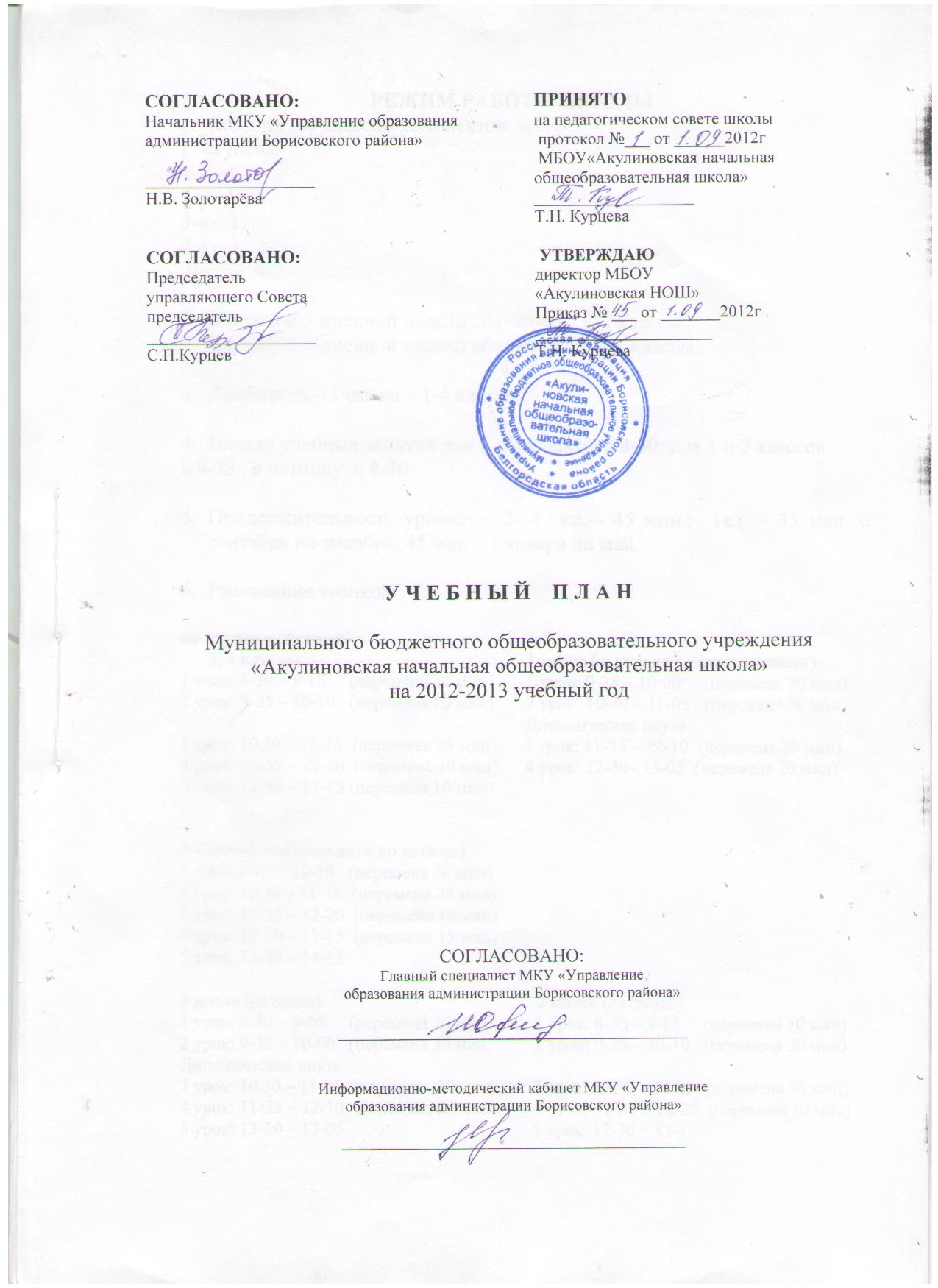 РЕЖИМ РАБОТЫ ШКОЛЫ Количество классов-комплектов: всегоI   ступень                           1-е - 12-е - 13-е – 14-е – 1      Всего:  4/2                                  В режиме 5-дневной недели обучаются  1, 2 классы. В режиме 6-дневной недели обучаются  3 -  4 классы.Сменность – 1 смена – 1-4 классы.Начало учебных занятий для 3 и 4 классов в 8-30; для 1 и 2 классов в 9-25 , в пятницу  с 8-30.Продолжительность уроков: – 2- 4  кл. - 45 мин.;  1кл. – 35 мин. с сентября по декабрь, 45 мин – с января по май.Расписание звонков: на первое полугодие3, 4 классы                                                 1 класс ( с понедельника по четверг)      1 урок: 8-30 – 9-15     (перемена 10 мин)       1 урок: 9-25 – 10-00     (перемена 30 мин)       2 урок: 9-25 – 10-10   (перемена 20 мин)       2 урок: 10-30 – 11-05   (перемена 30 мин)                                                                                 Динамическая пауза      3 урок: 10.30 – 11-15  (перемена 20 мин)      3 урок: 11-35 – 12-10  (перемена 20 мин)      4 урок: 11-35 – 12-20  (перемена 10 мин)      4 урок: 12-30– 13-05  (перемена 20 мин)      5 урок: 12-30 – 13-15 (перемена 10 мин)       2 класс (с понедельника по четверг)                                        1 урок: 9-25 – 10-10   (перемена 20 мин)             2 урок: 10.30 – 11-15  (перемена 20 мин)            3 урок: 11-35 – 12-20  (перемена 10 мин)            4 урок: 12-30 – 13-15  (перемена 15 мин)5 урок: 13-30 – 14-15      1 класс (пятница)                                               2 класс (пятница )      1 урок: 8-30 – 9-05     (перемена 20 мин)         1 урок: 8-30 – 9-15     (перемена 10 мин)                 2 урок: 9-25 – 10-00   (перемена 30 мин)         2 урок: 9-25 – 10-10   (перемена 20 мин)      Динамическая пауза      3 урок: 10.30 – 11-05  (перемена 30 мин)        3 урок: 10.30 – 11-15  (перемена 20 мин)    4 урок: 11-35 – 12-10  (перемена 20 мин)        4 урок: 11-35 – 12-20  (перемена 10 мин)    5 урок: 12-30 – 13-05                                         5 урок: 12-30 – 13-15 на второе полугодие3, 4 классы: 1,2 классы (пятница)                                                            1 урок: 8-30 – 9-15     (перемена 10 мин)              2 урок: 9-25 – 10-10   (перемена 20 мин)             3 урок: 10.30 – 11-15  (перемена 20 мин)            4 урок: 11-35 – 12-20  (перемена 10 мин)             5 урок: 12-30 – 13-151,2 классы (с понедельника по четверг)                         1 урок: 9-25 – 10-10   (перемена 20 мин)             2 урок: 10.30 – 11-15  (перемена 20 мин)           Динамическая пауза          3 урок: 11-35 – 12-20  (перемена 10 мин)            4 урок: 12-30 – 13-15  (перемена 15 мин)      5 урок: 13-30 – 14-157. Внеурочная деятельность  -    в 13-55 (понедельник, пятница)СОГЛАСОВАНО:Главный специалист МКУ «Управлениеобразования администрации Борисовского района»______________________________________Информационно-методический кабинет МКУ «Управлениеобразования администрации Борисовского района» _________________________________________Пояснительная запискак учебному плануМБОУ «Акулиновская начальная общеобразовательная школа»на 2012-2013 учебный годНормативной базой, лежащей в основе разработки  учебного плана МБОУ «Акулиновская начальная общеобразовательная школа»  по организации учебно-воспитательного процесса в 1,2 классах являются следующие документы:Федеральный уровеньКонституция Российской Федерации (ст.43).Закон РФ от 10 июля 1992 года №3266-1 статьи 9,13,14,15,32  (ред. от 01.04.2012г) "Об образовании". Типовое положение об общеобразовательном учреждении, утвержденное постановлением Правительства РФ от 19 марта 2001 года №196 (ред.10.03.2009г).Санитарно-эпидемиологические правила и нормативы    СанПиН 2.4.2.№2821-10, «Санитарно-эпидемиологические требования к условиям и организации обучения в общеобразовательных учреждениях» (зарегистрированы в Минюсте России 03 марта 2011 года).Приказ Министерства образования и науки РФ от 06 октября 2009 года № 373 «Об утверждении и введении в действие федерального государственного стандарта начального общего образования», (зарегистрирован в Минюсте 22 декабря 2009 года, рег. №17785).Федеральный государственный стандарт начального общего образования (приложение к приказу Минобрнауки России от 06 октября  2009 года № 373).Приказ  Минобрнауки РФ от 26 ноября 2010 года № 1241 "О внесении изменений в федеральный государственный образовательный стандарт начального общего образования, утвержденный приказом Министерства образования и науки Российской Федерации от 6 октября 2009 года  № 373 (зарегистрирован в Минюсте РФ 04 февраля 2011 года № 19707).Приказ  Минобрнауки РФ от 17 декабря 2010года №1897 «Об утверждении федерального государственного образовательного стандарта основного общего образования» (зарегистрирован в Минюсте РФ 01 февраля 2011 года № 19644).Приказ  Минобрнауки РФ от   22 сентября  2011 года № 2357 "О внесении изменений в федеральный государственный образовательный стандарт начального общего образования, утвержденный приказом Министерства образования и науки Российской Федерации от 6 октября 2009 года  № 373».Региональный уровень Закон Белгородской области от 03.07.2006г. №57 « Об установлении регионального компонента государственных образовательных стандартов общего образования в Белгородской области»;Закон Белгородской области от 04.06.2009г. №282 «О внесении изменений  в закон Белгородской области  « Об установлении регионального компонента государственных образовательных стандартов общего образования в Белгородской области»;Приказ управления образования и науки  Белгородской области от 26. 04.2006 года № 656 «Об утверждении базисного учебного плана и примерных учебных планов для образовательных учреждений Белгородской области, реализующих программы общего образования»; Приказ департамента образования, культуры и молодёжной политики  Белгородской области от 25 февраля 2011 года № 507 «О внесении изменений в региональный базисный учебный план и примерные учебные планы для образовательных учреждений Белгородской области, реализующих программы общего образования, утвержденные приказом   управления   образования  и  науки  Белгородской  области  от  26 апреля 2006 года № 656 «Об утверждении базисного  учебного плана и примерных учебных планов для образовательных учреждений Белгородской области, реализующих программы общего образования»Приказ Департамента образования, культуры и молодёжной политики Белгородской  области от 23      апреля     2012 года	 № 1381 «Об утверждении базисного учебного плана для образовательных учреждений Белгородской области, реализующих основные образовательные программы начального и основного  общего образования  в рамках реализации ФГОС второго поколения». Инструктивное письмо департамента образования, культуры и молодёжной политики Белгородской области  от 10.09.2009г. № 9-06/з423-ВА «Рекомендации по формированию классов, их наполняемости и максимальном объёме учебной нагрузки»;Инструктивное письмо департамента образования, культуры и молодёжной политики Белгородской области  «Об использовании БУП в общеобразовательных учебных учреждениях области в 2012/2013 учебном году»;Методические письма Белгородского регионального института повышения квалификации и переподготовки специалистов о преподавании предметов в 2012-2013 учебном году».Муниципальный уровень Районная целевая программа  «Развитие образования Борисовского на 2011- 2015 г.г.» Распоряжение главы администрации Борисовкого района от 29.09. 2010 года № 1394-рПриказ по МУ "Отдел образования администрации Борисовского района» от 11 марта  2011 года № 135   «О выполнении постановления  коллегии департамента образования, культуры и молодежной политики Белгородской области.Школьный уровеньУстав ОУ;Образовательная программа ОУВ ходе составления учебного плана для 1-2  классов учитывалось:выдерживаются ли гигиенические нормы учебной нагрузки;сохранён ли федеральный компонент в учебном плане:каково соотношение базисного и школьного компонентов.  Учебный план для 1-4 классов ориентирован на 4-х-летний нормативный срок освоения общеобразовательных программ начального общего образования.Продолжительность учебного года:для 1,2  классов – 33 учебные недели.Продолжительность урока: В 1 классе 35 минут с сентября по декабрь и 45 минут с января по май, во 2 классе 45 минут.Обязательная часть учебного плана определяет состав обязательных учебных предметов, реализующих основную образовательную программу начального общего образования, и учебное время, отводимое на их изучение по классам (годам) обучения. Обязательная часть учебного плана представлена семью предметными областями («Филология», «Математика и информатика»,     «Обществознание и естествознание (окружающий мир)», «Основы         духовно-нравственной культуры народов России», «Искусство»,           «Технология», «Физическая культура»), каждая из которых направлена на решение основных задач реализации содержания учебных предметов,        входящих в их состав. Предметная область «Филология» представлена предметами            «Русский язык» (5 ч. в неделю в 1-х-4-х классах), «Литературное чтение»    (4 ч. в неделю в 1-х - 4-х классах),  «Иностранный язык» (2 ч. в неделю во 2-х – 4-х классах).В первом полугодии  1-го класса предмет «Русский язык» представлен курсом «Обучение грамоте. Письмо», предмет «Литературное чтение» -      курсом «Обучение грамоте. Чтение». Систематическое изучение предметов «Русский язык» и  «Литературное чтение» начинается со второго полугодия. Предметная область «Математика и информатика» представлена учебным предметом «Математика», который изучается в 1-х-4-х классах в объёме 4 часа в неделю.Изучение курса «Информатика и ИКТ» может осуществляться в качестве учебного модуля в рамках предмета «Математика» при условии наличия авторских программ, содержащих данный модуль Предметная область «Обществознание и естествознание (окружающий мир)» представлена предметом «Окружающий мир» (2 ч. в неделю в1-м и во 2-м классах). Предметная область «Искусство» представлена учебными предметами «Изобразительное искусство» и «Музыка» (по 1 ч. в неделю в 1-х - 4-х классах).Предметная область «Технология» представлена предметом           «Технология» (1 ч. в неделю в 1-х - 4-х классах). Предметная область «Физическая культура» представлена учебным предметом «Физическая культура» (3 ч. в неделю в 1-4  классах). Обязательная часть базисного учебного плана отражает содержание образования, которое обеспечивает решение важнейших целей современного начального образования:формирование гражданской идентичности обучающихся;их приобщение к общекультурным и национальным ценностям, информационным технологиям;готовность к продолжению образования на последующих ступенях основного общего образования;формирование здорового образа жизни, элементарных правил поведения в экстремальных ситуациях;личностное развитие обучающегося в соответствии с его индивидуальностью.Нормативной базой, лежащей в основе разработки  учебного плана МБОУ «Акулиновская начальная общеобразовательная школа»  по организации учебно-воспитательного процесса для 3-4 классов являются следующие документы:           Федеральный уровень Конституция Российской Федерации (ст.43).Закон РФ от 10 июля 1992 года №3266-1(ред. от 01.04.2012) "Об образовании".Типовое положение об общеобразовательном учреждении (ред. от 10.03.2009), утвержденное постановлением Правительства РФ от 19 марта 2001 года №196.Санитарно-эпидемиологические правила и нормативы СанПиН 2.4.2.2821-10   «Санитарно-эпидемиологические требования к условиям и организации обучения в общеобразовательных учреждениях», зарегистрированные в Минюсте России 03 марта 2011 года, регистрационный номер 19993.Федеральный базисный учебный план и примерные учебные планы для общеобразовательных учреждений РФ, реализующих программы общего образования, утвержденные приказом Министерства образования РФ от 09 марта 2004 года №1312.Приказ Министерства образования РФ от 05 марта 2004 года №1089 «Об утверждении федерального компонента государственных образовательных стандартов начального общего, основного общего и среднего (полного) общего образования».Приказ Минобрнауки РФ от  20 августа 2008 года №241 «О внесении изменений в федеральный базисный учебный план и примерные учебные планы для образовательных учреждений Российской Федерации, реализующих программы общего образования, утверждённые приказом Министерства образования Российской Федерации от 9 марта 2004 года №1312 «Об утверждении федерального базисного учебного плана и примерных учебных планов для образовательных учреждений Российской Федерации, реализующих программы общего образования».Приказ Министерства образования и науки Российской Федерации от 30 августа 2010 года № 889 «О внесении изменений в федеральный базисный учебный план и примерные учебные планы для образовательных учреждений Российской Федерации, реализующих программы общего образования, утвержденные приказом Министерства образования Российской Федерации от 9 марта 2004 года  № 1312 «Об утверждении федерального базисного учебного плана и примерных учебных планов для образовательных учреждений Российской Федерации, реализующих программы общего образования».Приказ  Министерства образования и науки Российской Федерации от 24 января № 39  «О внесении изменений в федеральный компонент государственных образовательных стандартов начального общего, основного общего и среднего (полного) общего образования, утвержденный приказом Министерства образования Российской Федерации от 5 марта 2004 года  № 1089».Приказ  Министерства образования и науки Российской Федерации от 31 января 2012 года №69  «О внесении изменений в федеральный компонент государственных образовательных стандартов начального общего, основного общего и среднего (полного) общего образования, утвержденный приказом Министерства образования Российской Федерации от 5 марта 2004 года  № 1089». Приказ  Министерства образования и науки Российской Федерации,   от 1 февраля 2012 года №74 «О внесении изменений в федеральный базисный учебный план и примерные учебные планы для образовательных учреждений Российской Федерации, реализующих программы общего образования, утвержденные приказом Министерства образования Российской Федерации от 9 марта 2004 года  № 1312».Региональный уровень Закон Белгородской области от 03 июля 2006 года №57 «Об установлении регионального компонента государственных образовательных стандартов общего образования в Белгородской области» (с внесенными изменениями от 3.05.2011 года № 34, принятыми Белгородской областной Думой 28.04.2011 года).Закон Белгородской области от 04 июня 2009 года №282 «О внесении изменений в закон Белгородской области «Об установлении регионального компонента государственных образовательных стандартов общего образования в Белгородской области».Приказ управления образования и науки  Белгородской области от 23. 04.2012 года № 1380 «Об утверждении базисного учебного плана и примерных учебных планов для образовательных учреждений Белгородской области, реализующих программы общего образования»; Долгосрочная целевая программа «Развитие образования Белгородской области на 2011-2015 годы», утвержденная постановлением правительства Белгородской области от 02 октября 2010 г. № 325-пп.Инструктивное письмо департамента образования, культуры и молодёжной политики Белгородской области  от 10.09.2009г. № 9-06/з423-ВА «Рекомендации по формированию классов, их наполняемости и максимальном объёме учебной нагрузки»;Методические письма Белгородского регионального института повышения квалификации и переподготовки специалистов о преподавании предметов в 2012-2013 учебном году».Муниципальный уровень Районная целевая программа  «Развитие образования Борисовского на 2011- 2015 г.г.» Распоряжение главы администрации Борисовкого района от 29.09. 2010 года № 1394-рПриказ по МУ "Отдел образования администрации Борисовского района» от 11 марта  2011 года № 135   «О выполнении постановления  коллегии департамента образования, культуры и молодежной политики Белгородской области». Школьный уровеньУстав ОУ;Образовательная программа ОУВ ходе составления учебного плана школы учитывалось:выдерживаются ли гигиенические нормы учебной нагрузки;сохранён ли федеральный компонент в учебном плане:каково соотношение базисного и школьного компонентов.  Учебный план начальной школы включает две составляющие части: инвариативную и вариативную.Инвариантная часть  устанавливает: состав обязательных  для изучения учебных предметов и время, отводимое на их изучение по классам (годам) обучения, установленных федеральными государственными  образовательными стандартами.Вариативная часть  представлена числом часов, отводимых на обеспечение интересов образовательного учреждения, индивидуальных потребностей и запросов обучающихся, их родителей (законных представителей).Компонент образовательного учреждения представлен:литературное чтение в 3 классе  двумя часами в неделю, в  4 классе  1 часом в неделю с целью реализации федерального государственного образовательного стандарта.  Учебный план для 3 – IV классов ориентирован на 4-х-летний нормативный срок освоения общеобразовательных программ начального общего образования.Продолжительность учебного года:для 3 – IV классов –  34 учебных недели.Продолжительность урока:для 3-4 классов 45 минут.Деление классов на 2 группы при проведении занятий по иностранному языку не осуществляется, т.к. наполняемость классов менее 20 человек.Начальная школа работает по учебно-методическому комплексу «Школа России»   и УМК «Школа 2100» (по технологии ) (2 класса комплекта: 1,3 и  2,4 кл.), что позволяет достичь цели начального общего образования и включает набор образовательных областей.русский язык;литературное чтение;иностранный язык;математика;окружающий мир;изобразительное искусство;музыка; физическая культура; технология;основы религиозных культур и светской этики.Предмет «Математика» изучается  с 3  по 4 классы по 4 часа в неделю: по 2 часа в каждом классе и по 2 часа в  комбинированных по вертикали  классах 1,3 и 2,4.Предмет «Русский язык» изучается с 3  по 4 классы по 5 часов в неделю: по 3 часа отдельно в каждом классе за счёт федерального компонента  и по 2 часа в комбинированных по вертикали  классах 1,3 и 2,4 за счёт школьного компонента.Предмет «Литературное чтение» изучается в 3 классе по 4 часа в неделю (2 часа за счёт федерального компонента и 2 часа за счёт школьного компонента), в 4 классе по3 часа в неделю (2 часа за счёт федерального компонента и 1 час за счёт школьного компонента). Предметы: иностранный язык, окружающий мир, технология, физическая культура – связаны с формированием практических умений и навыков.Предмет «Иностранный язык» изучается с 3 по 4  классы. Деление классов на 2 группы при проведении занятий по иностранному языку не осуществляется, т.к. наполняемость классов менее 20 человек. В  рамках его преподавания формируется разновозрастная группа 2, 4 классов и отдельно изучается в 3 классе  – главной целью обучения иностранному языку является коммуникативно-речевое развитие учащихся. Учебный предмет «Окружающий мир» изучается с 3 по IV класс по 2 часа в неделю. Учебный предмет является интегрированным. В его содержание дополнительно введены развивающие модули и разделы социально-гуманитарной направленности, а также элементы основ безопасности жизнедеятельности.  В 1,3 и 2,4 классах изучение организовано в комбинированных по вертикали классах.В соответствии с письмом департамента образования, культуры и молодежной политики Белгородской области от 08.09.2008 г. № 9-06/3804-ЛИ «Об организации учебного процесса в комбинированных по вертикали классах малокомплектных школ» проводится объединение 1-4 классов для преподавания физической культуры, изобразительного искусства и музыки в один класс- комплект.«Физическая культура» изучается при объединении учащихся начальной школы в 1 класс- комплект 1-4 классы по 3 часа в неделю на базовом уровне.Предметы «Изобразительное искусство», «Музыка» изучаются  в разновозрастных группах при объединении учащихся начальной школы в 1 класс- комплект 1-4 классы по 1 часу в неделю.«Технология» изучается с 3 по 4 классах по 2 часа в неделю:  в комбинированных по вертикали 1,3 и   2,4 классах по 1 часу и по 1 часу отдельно в каждом классе. Изучение  учебного предмета «Основы  религиозных культур и светской этики» направлено на достижение следующих целей: -развитие представлений о значении нравственных норм и ценностей для достойной жизни личности, семьи, общества; -формирование готовности к нравственному самосовершенствованию, духовному саморазвитию; -знакомство с основными нормами светской и религиозной морали, понимание их значения в выстраивании конструктивных отношений в семье и обществе; формирование первоначальных представлений о светской этике, о традиционных религиях, их роли в культуре, истории и современности России; -об исторической роли традиционных религий в становлении российской государственности; осознание ценности человеческой жизни; -воспитание нравственности, основанной на свободе совести и вероисповедания, духовных традициях народов России; становление внутренней установки личности поступать согласно своей совести.В рамках учебного предмета «Основы религиозных культур и светской этики» обучающимися  4 класса   изучается один из шести модулей данного предмета:  основы мировых религиозных культур с их согласия и  по выбору родителей (законных представителей),  на основании письменного заявления  – в объеме 1 часа в неделю в комбинированных по вертикале  3,4 классах Региональный компонент учебного плана представлен  предметами      «Православная культура» и «Основы безопасности жизнедеятельности». «Основы безопасности жизнедеятельности»  с 3 по 4 классы по  1 часу в неделю. «Православная культура» изучается в 3 классе  в комбинированных   3,4 классах, а в 4 классе 1 час  в   комбинированных   2,4 классах.Учебный план МБОУ «Акулиновская НОШ» для 1- 2 классов( реализующий  образовательные программы начального общегообразования в рамках введения ФГОС второго поколения) 2012-2013 учебный годСОГЛАСОВАНО:Главный специалист МКУ «Управлениеобразования администрации Борисовского района»____________________________________Информационно-методический кабинет МКУ «Управлениеобразования администрации Борисовского района» _____________________________________________Учебный план МОУ «Акулиновская НОШ» для 1- 4 классов( реализующий  образовательные программы начального общегообразования в рамках введения ФГОС второго поколения) 2012-2013 учебный годгодовойСОГЛАСОВАНО:Главный специалист МКУ «Управлениеобразования администрации Борисовского района»____________________________________Информационно-методический кабинет МКУ «Управлениеобразования администрации Борисовского района» _____________________________________________Учебный план начальной школы на 2012-2013 учебный годУМК: «Школа России» СОГЛАСОВАНО:Главный специалист МКУ «Управлениеобразования администрации Борисовского района»____________________________________Информационно-методический кабинет МКУ «Управлениеобразования администрации Борисовского района» _____________________________________________Сведения об используемом учебно-методическом обеспечении по каждому предметуПредметные областиУчебные предметы1 класс2 классОбязательная частьУчебные предметы1 класс2 классФилологияРусский язык55ФилологияЛитературноечтение44ФилологияИностранный язык-2Математика и информатикаМатематика44Обществознаниеи естествознание (окружающий мир)Окружающий мир22Основы духовно-нравственной культуры народов РоссииОсновыдуховно-нравственнойкультурынародов России--ИскусствоМузыка11ИскусствоИзобразительное искусство11ТехнологияТехнология11Физическая культураФизическаякультура33Итого2123Максимально допустимая недельная нагрузка(5-ти дневная неделя)2123Предметные областиУчебные предметыКоличество часов Количество часов ВсегоПредметные областиУчебные предметы1 класс2 классВсегоОбязательная частьУчебные предметы1 класс2 классВсегоФилологияРусский язык165170335ФилологияЛитературное чтение132136268ФилологияИностранный язык6868Математика и информатикаМатематика132136268Обществознаниеи естествознание (окружающий мир)Окружающий мир6668134Основы духовно-нравственной культуры народов РоссииОсновы духовно-нравственной культуры народов России--ИскусствоМузыка333467ИскусствоИзобразительное искусство333467ТехнологияТехнология333467Физическая культураФизическая культура99102201ИтогоИтого6937821475Максимально допустимая недельная нагрузка(5-ти дневная неделя)Максимально допустимая недельная нагрузка(5-ти дневная неделя)6937821475Образовательные областиОбразовательные компоненты(в соответствии с УМК)Классы/количество часовКлассы/количество часовКлассы/количество часовКлассы/количество часовКлассы/количество часовВсего по ОУОбразовательные областиОбразовательные компоненты(в соответствии с УМК)1,3 класс1,3 класс2, 4класс2, 4класс2, 4классВсего по ОУФедеральный компонентФилологияРусский язык2222212Федеральный компонентФилологияРусский язык3133112Федеральный компонентФилологияЛитературное чтение222228Федеральный компонентФилологияЛитературное чтение222228Федеральный компонентФилологияИностранный язык (англ.)22224Федеральный компонентМатематикаМатематика2222212Федеральный компонентМатематикаМатематика2222212Федеральный компонентЕстествознаниеОкружающий мир222224Федеральный компонентИскусствоИзобразительное искусство111111Федеральный компонентИскусствоМузыка111111Федеральный компонентФизическая культураФизическая культура333333Федеральный компонентТехнологияТехнология (труд), 1                                 2     1                                 2     1    21    21    24Федеральный компонентОбществознаниеОсновы религиозных культур и светской этики11Федеральный компонентИтого Итого 212023232149Региональный компонентОбществознание Православная культура1                   1                   1                   12Региональный компонентФизическая культураОсновы безопасности жизнедеятельности1111ИтогоИтого223Школьный компонентФилологияРусский язык224Школьный компонентФилологияЛитературное чтение213ИтогоИтого437Максимальная нагрузкаМаксимальная нагрузкаМаксимальная нагрузка2126232326ИтогоИтогоИтого313131313155Образовательная областьклассПредметПрограмма «Школа России» А.А.ПлешаковПрограмма «Школа России» А.А.ПлешаковПрограмма «Школа России» А.А.ПлешаковУчебникиУчебникиУчебникиУчебникиВид (базовая или автор.)АвторГод изданияАвторНазваниеГод изданияОбеспеченностьОбеспеченностьфилология1Русский язык (обучение грамоте, русский язык)базоваяВ.П.Канакина2011В.П.Канакина«Русский язык»2011100%100%филология2Русский языкбазоваяВ.П.Канакина2011В.П.Канакина«Русский язык»2011100%100%филология3Русский языкбазоваяЗеленина Л.М.2008Зеленина Л.М.«Русский язык»2006-2008100%100%филология4Русский языкбазоваяЗеленина Л.М.2008Зеленина Л.М.«Русский язык»2006-2008100%100%филология1Литературное чтениебазоваяКлиманова Л.Ф.2011Горецкий В.ГКлиманова Л.Ф..«Азбука»,«Литературное чтение»2011100%100%филология2Литературное чтениебазоваяКлиманова Л.Ф.2011Климанова Л.Ф.«Литературное чтение»2012100%100%филология3Литературное чтениебазоваяКлиманова Л.Ф.2011Климанова Л.Ф.«Литературное чтение»2013100%100%филология4Литературное чтениебазоваяКлиманова Л.Ф.2008Климанова Л.Ф.«Литературное чтение»2007,2009100%100%филология2Английский языкбазоваяКузовлев В.П.2011Кузовлев В.П.«Английский язык»2012100%100%филология3Английский языкбазоваяМ.З.Биболетова2008М.З.Биболетова«Английский язык»2009100%100%филология4Английский языкбазоваяМ.З.Биболетова2008М.З.Биболетова«Английский язык»2007, 2009100%100%математика1математикабазоваяМоро М.И.2011Моро М.И.«Математика»2011100%100%математика2математикабазоваяМоро М.И.2011Моро М.И.«Математика»2012100%100%математика3математикабазоваяМоро М.И.2008Моро М.И.«Математика»2006100%100%математика4математикабазовая2008Моро М.И.«Математика»2006100%100%обществознание3Православная культура обществознание3Православная культура базоваяШевченко Л.Л.2008Шевченко Л.Л.«Православная культура» 2004,2005,100%100%обществознание4Православная культур базоваяШевченко Л.Л.2008Шевченко Л.Л.«Православная культура» 2005,2006100%100%Основы духовно-нравственной культуры народов России4Основы религиозных культур и светской этикибазоваяДанилюк А.Я.2012Беглов А.Л., Саплина Е.В.«Основы религиозных культур и светской этики»2012100%100%естествознание1Окружающий мирбазоваяПлешаков А.А.2011Плешаков А.А.«Окружающий мир»2011100%100%естествознание2Окружающий мирбазоваяПлешаков А.А.2011Плешаков А.А.«Окружающий мир»2012100%100%естествознание3Окружающий мирбазоваяПлешаков А.А.2008Плешаков А.А.«Окружающий мир»2007100%100%естествознание4Окружающий мирбазоваяПлешаков А.А.2008Плешаков А.А.«Окружающий мир»2007100%100%искусство1ИЗОбазоваяНеменский Б.М.2011Неменская «Изобрази-тельное искусство. 1 класс»2011искусство2ИЗОбазоваяНеменскийБ.М.20Коротеева Е.И.«Изобрази-тельное искусство»2012100%100%искусство3ИЗОбазоваяКузин В.С.2007Кузин В.С.«Изобрази-тельное искусство»2005100%100%искусство4ИЗОбазоваяКузин В.С.2007Кузин В.С.«Изобрази-тельное искусство»2005100 %100 %искусство1музыкабазоваяЕ.Д.Критская Г.Л.Сергеева2011Е.Д.КритскаяМузыка 2009100%100%искусство2музыкабазоваяЕ.Д.Критская Г.Л.Сергеева2011Е.Д.КритскаяМузыка2009100%100%искусство3музыкабазоваяЕ.Д.Критская Г.Л.Сергеева2011Е.Д.КритскаяМузыка 2009, 2013100%100%искусство4музыкабазоваяЕ.Д.Критская Г.Л.Сергеева2007Е.Д.КритскаяМузыка 200825%25%Физическая культура1Физическая культурабазоваяВ.И.Лях2012В.И.Лях «Физическая культура 1-4 кл»2010, 2013100%100%Физическая культура2Физическая культурабазоваяВ.И.Лях2012В.И.Лях«Физичес-кая культура 1-4 кл»201050%50%Физическая культура3Физическая культурабазоваяВ.И.Лях2012В.И.Лях«Физичес-кая культура 1-4 кл»201050%50%Физическая культура4Физическая культурабазоваяВ.И.Лях2007В.И.Лях«Физичес-кая культура 1-4 кл»2010100%100%Физическая культура3Основыбезопасности  жизнедеятельностибазоваяЛ.П. Анастасова, П.В.Ижевский2007Л.П. Анастасова, П.В.Ижевский«Основы безопасности жизнедеятельности»2009100%100%Физическая культура4Основыбезопасности  жизнедеятельностибазоваяЛ.П. Анастасова, П.В.Ижевский2007Л.П. Анастасова, П.В.Ижевский«Основы безопасности жизнедеятельности»2009100%100%Физическая культура1ТехнологиябазоваяРоговцеваН И..2011РоговцеваН И«Технология. 1 класс»201150%50%Физическая культура2ТехнологиябазоваяРоговцеваН И..2011РоговцеваН И..«Технология 2 класс»2012100%100%Физическая культура3ТехнологиябазоваяГеронимус Т.Г.2007Геронимус Т.Г.«Маленький мастер»2008100%100%Физическая культура4ТехнологиябазоваяГеронимус Т.Г.2007Геронимус Т.Г.«Маленький мастер»2008100%100%